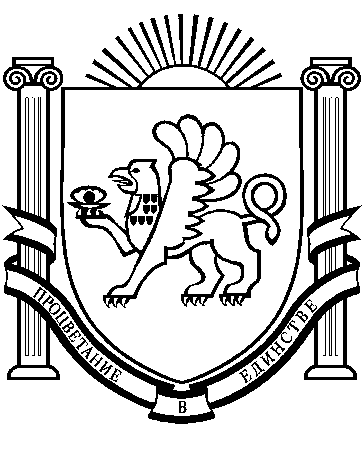 РЕСПУБЛИКА  КРЫМРАЗДОЛЬНЕНСКИЙ  РАЙОНАДМИНИСТРАЦИЯ БОТАНИЧЕСКОГО СЕЛЬСКОГО ПОСЕЛЕНИЯПОСТАНОВЛЕНИЕ15.02. 2022 года                с.Ботаническое                                         № 34О внесении изменений в постановление администрации Ботанического сельского поселения от 19.10.2020 № 238В соответствии со статьѐй 6 Федерального закона от 24 июня 1998 года № 89-ФЗ «Об отходах производства и потребления», Федеральным законом от 6 октября 2003 года № 131-ФЗ «Об общих принципах организации местного самоуправления в Российской Федерации», постановлением Правительства Российской Федерации от 12 ноября 2016 года № 1156 № «Об обращении с твердыми коммунальными отходами и внесении изменения в постановление Правительства Российской Федерации от 25 августа 2008 года № 641», постановлением Правительства Российской Федерации от 31 августа 2018 года № 1039 «Об утверждении Правил обустройства мест (площадок) накопления твердых коммунальных отходов и ведения их реестра», постановлением Главного государственного санитарного врача Российской Федерации от 28 января 2021 года № 3 « Об утверждении санитарных правил и норм СанПиН 2.1.3684-21 «Санитарно-эпидемиологические требования к содержанию территорий городских и сельских поселений, к водным объектам, питьевой воде и питьевому водоснабжению, атмосферному воздуху, почвам, жилым помещениям, эксплуатации производственных, общественных помещений, организации и проведению санитарно - противоэпидемических (профилактических) мероприятий, постановлением Совета министров Республики Крым от 20.11.2021 № 723 «Об утверждении Порядка накопления твердых коммунальных отходов (в том числе их раздельного накопления) на территории Республики Крым и признании утратившими силу некоторых постановлений Совета министров Республики Крым», руководствуясь Уставом Ботанического сельского поселения администрация Ботанического сельского поселенияп о с т а н о в л я е т:	1.Пункт 1 изложить в новой редакции:«1. Утвердить реестр мест (площадок) накопления твердых коммунальных отходов на территории муниципального образования  Ботаническое сельское поселение Раздольненского района Республики Крым (Приложение№1)».      2. Внести изменения в Приложение № 1, изложив его в новой редакции (прилагается).      3.Настоящее постановление вступает в законную силу с момента подписания.      4. Обнародовать настоящее постановление на официальном сайте муниципального образования в сети Интернет.      Председатель Ботанического 	сельского совета - глава администрацииБотанического сельского поселения                                      М.А.ВласевскаяПриложение № 1
к постановлению администрацииБотанического сельского поселения от  19.10.2020 г. № 238 (в редакции постановления от 15.02.2022 № 34)Реестрмест (площадок) накопления твердых коммунальных отходов (ТКО) на территории муниципального образования  Ботаническое сельское поселение Раздольненского района Республики Крым№ п/пДанные о нахождении мест (площадок)накопления ТКОДанные о технических характеристиках мест (площадок)накопления ТКОКоличество контейнеровОбъем мусорных контейнеровДанные о собственникахмест (площадок)накопления ТКОДанные об источниках образования ТКО, которые складируются в местах (на площадках) накопления ТКО1.с.Ботаническое,ул.Дубинина, (в районе дома №8)Согласно п.3 Порядка накоплениятвердых коммунальных отходов(в том числе их раздельного накопления)на территории Республики Крым41,1 м.кубАдминистрация Ботанического сельского поселения Раздольненского района Республики Крымтвердые коммунальные отходы (далее - ТКО) - отходы, образующиесяв жилых помещениях в процессе потребления физическими лицами, а также товары, утратившие свои потребительские свойства в процессе ихиспользования физическими лицами в жилых помещениях в целяхудовлетворения личных и бытовых нужд.2с.Ботаническоеул.Дубинина (в районе дома №2)Согласно п.3 Порядка накоплениятвердых коммунальных отходов(в том числе их раздельного накопления)на территории Республики Крым41,1 м.кубАдминистрация Ботанического сельского поселения Раздольненского района Республики Крымтвердые коммунальные отходы (далее - ТКО) - отходы, образующиесяв жилых помещениях в процессе потребления физическими лицами, а такжетовары, утратившие свои потребительские свойства в процессе ихиспользования физическими лицами в жилых помещениях в целяхудовлетворения личных и бытовых нужд.3с.Ботаническоеза границами населенного пункта (площадка возле муниципального кладбища)Согласно п.3 Порядка накоплениятвердых коммунальных отходов(в том числе их раздельного накопления)на территории Республики Крым41,1 м.кубАдминистрация Ботанического сельского поселения Раздольненского района Республики Крымтвердые коммунальные отходы (далее - ТКО) - отходы, образующиесяв процессе потребления физическими лицами, а также товары, утратившие свои потребительские свойства в процессе ихиспользования физическими, крпногабаритные отходы (КГО) - отходы от ремонта и демонтажа надгробий  4с.Кумовоза границами населенного пункта (площадка возле муниципального кладбища)Согласно п.3 Порядка накоплениятвердых коммунальных отходов(в том числе их раздельного накопления)на территории Республики Крым41,1 м.кубАдминистрация Ботанического сельского поселения Раздольненского района Республики Крымтвердые коммунальные твердые коммунальные отходы (далее - ТКО) - отходы, образующиесяв процессе потребления физическими лицами, а также товары, утратившие свои потребительские свойства в процессе ихиспользования физическими, крпногабаритные отходы (КГО) - отходы от ремонта и демонтажа надгробий  